Publicado en España el 14/11/2018 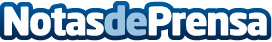 Global Database está agregando un número récord de empresas verificadas en EspañaEl proveedor de bases de datos líder en el mundo, Global Database, alcanza un récord importante, ya que proporciona a los clientes detalles de contacto directos de más de 500.000 tomadores de decisiones B2B en EspañaDatos de contacto:Nicolae Buldumac+44-203-640-6006Nota de prensa publicada en: https://www.notasdeprensa.es/global-database-esta-agregando-un-numero_1 Categorias: Internacional Nacional Marketing E-Commerce Recursos humanos http://www.notasdeprensa.es